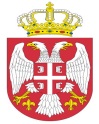  Република СрбијаАутономна Покрајина Војводина							ОПШТИНСКА УПРАВА ОПШТИНЕ ОЏАЦИ       			Одељење за урбанизам, стамбено-комуналне иимовинско-правне послове   		Број: ROP-ODZ-36485-ISAW-1/2021Заводни број: 351-528/2021-01Дана: 20.10.2021. године      О Џ А Ц ИОдељење за урбанизам, стамбено-комуналне и имовинско-правне послове, поступајући по захтеву инвеститора, Манојловић Огњена из Оџака, ул. Иве Лоле Рибара бр. 35, Бранковић Љубице и Глумац Радославке из Оџака, ул. Школска бр. 45 за издавање Решења, на основу члана 8ђ., члана 134. и члана 145. став 1. Закона о планирању и изградњи („Сл.гласник РС“,број 72/09, 81/09-испр., 24/2011, 121/2012, 42/2013- одлука УС, 50/2013- одлука УС, 98/2013-одлука УС, 132/2014, 145/14, 83/18, 31/19, 37/19 др закон, 9/20 и 52/21), члана 28. и 29. Правилника о поступку спровођења обједињене процедуре електронским путем („Сл.гласник РС“ 68/19), члана 81. став 1. тачка 3. Статута општине Оџаци („Сл. лист општине Оџаци“, број 2/19), члана 19. Одлуке о организацији Општинске управе општине Оџаци („Службени лист општине Оџаци“, број 20/2017) и члана 136. Закона о општем управном поступку („Службени гласник РС“, број 18/16 и 95/18 аутентично тумачење), доноси:Р Е Ш Е Њ ЕОДОБРАВА СЕ Манојловић Огњену из Оџака, ул. Иве Лоле Рибара бр. 35, Бранковић Љубици и Глумац Радославки из Оџака, ул. Школска бр. 45, реконструкција-(повећање функционалних јединица)  – деоба на две стамбене јединице П+0,  без извођења радова, на катастарској парцели број 1529 к.о. Оџаци, укупне површине 1415 m2. Oбјекат је категорије А, класификационе ознаке 112111.Укупна БРГП је 222,00 m2, укупна бруто изграђена површина је 222,00 m2, укупна нето површина је 183,16 m2.  Стан број 1 -приземље, чини: предсобље површине 18,06 m2; остава 2,00 m2; радна соба површине 10,22 m2; купатило 2,97 m2; гардеробер површине 2,34 m2, дневна соба површине 23,38 m2 , кухиња површине 18,46 m2 и спаваћа соба површине 24,89 m2. Укупна нето површина стана број 1 је 102,32 m2, укупна бруто површина је115,00 m2.Стан број 2- приземље, чини: трем површине 13,60 m2; предсобље површине 4,20 m2 купатило 3,15 m2; остава 2,46 m2; кухиња 12,96 m2; дневна соба 26,52 m2 и спаваћа соба површине 17,98 m2. Укупна нето површина стана број 2 је 80,84 m2, укупна бруто површина  је 107,00 m2.Саставни део овог Решења су: Идејни пројекат израђен под бројем ИДП 11/2021, октобар 2021. године, од стране  КД „Стат“ Оџаци, одговорно лице Слободан Томчић, главни пројектант Слободан Томчић, дипл.инж.грађ., лиценца ИКС бр. 311 2399 03.На основу Одлуке о утврђивању доприноса за уређивање грађевинског земљишта („Сл. лист општине Оџаци“, бр. 4/15 и 14/17, доприноси за уређивање грађевинског земљишта се не обрачунавају.Правоснажно решење, за објекте који се у складу са одредбама закона којим се уређује упис у јавну књигу о евиденцији непокретности и правима на њима могу уписати у јавну евиденцију, представља основ за упис у јавну књигу о евиденцији непокретности и правима на њима.Орган надлежан за доношење решења не упушта се у оцену техничке документације која чини саставни део решења, те у случају штете настале као последица примене исте, за коју се накнадно утврди да није у складу са прописима и правилима струке, за штету солидарно одговарају пројектант који је израдио и потписао техничку документацију и инвеститор радова.О б р а з л о ж е њ еМанојловић Огњен из Оџака, ул. Иве Лоле Рибара бр. 35, Бранковић Љубица и Глумац Радославка из Оџака, ул. Школска бр. 45, преко пуномоћника, Томчић Слободана из Оџака, обратили су се овом органу захтевом, у форми електронског документа, за издавање Решења за објекат ближе описан у диспозитиву овог решења.Уз захтев, подносилац захтева је доставио:Главна свеска идејног пројекта израђена под бројем ИДП 11/2021, октобар 2021. године, од стране  КД „Стат“ Оџаци, одговорно лице Слободан Томчић, главни пројектант Слободан Томчић, дипл.инж.грађ., лиценца ИКС бр. 311 2399 03, Идејни пројекат – свеска 1 – пројекат архитектуре, израђен под бројем ИДП 11/2021, октобар 2021. године, од стране  КД „Стат“ Оџаци, одговорно лице Слободан Томчић, главни пројектант Слободан Томчић, дипл.инж.грађ., лиценца ИКС бр. 311 2399 03;Пуномоћ- овлашћење за подношење захтева;Графички прилози техничке документације у dwg формату;Доказ о уплати таксе и накнаде за Централну евиденцију;Препис листа непокретности број 5441 к.о. Оџаци.	Поступајући по захтеву, овај орган је извршио проверу испуњености формалних услова и утврдио да су формални услови из члана 28. Правилника о поступку спровођења обједињене процедуре електронским путем („Сл.гласник РС“, бр. 68/19) испуњени. На основу напред утврђеног, а у складу са чланом 145. Закона о планирању и изградњи („Сл.гласник РС“,број 72/09, 81/09-испр., 24/2011, 121/2012, 42/2013- одлука УС, 50/2013- одлука УС, 98/2013-одлука УС, 132/2014, 145/14, 83/18, 31/19, 37/19 др закон, 9/20 и 52/21), донето је решење као у диспозитиву.	ПОУКА О ПРАВНОМ ЛЕКУ: Против овог решења може се изјавити жалба у року од 8 дана од дана пријема истог, кроз Централни информациони систем за електронско поступање у оквиру обједињене процедуре, Покрајинском секретаријату за eнергетику, грађевину и саобраћај у Новом Саду, ул. Булевар Михајла Пупина број 16.  							             Руководилац Одељења,                                                                                 дипл.инж.грађ. Татјана Стаменковић